СПИСЪКс  промяна на адрес на временен пункт в гр. Септември , обл. Пазарджик(промяната е нанесена  с червен цвят)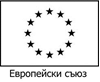 №по редВременни пунктове/населено място/Адрес на пунктоветеПериод на раздаване/начална и крайна дата на раздаване/ПазарджикПазарджикПазарджикПазарджик1Батакгр. Батак, площад   "Освобождение» № 527.09.2021 г. – 30.10.2021 г.2Брациговогр. Брацигово, ул."3-ти март"№ 3530.09.2021 г. – 30.10.2021 г.3Беловогр. Белово, ул.”Орфей" № 4 А / сградата на Общината/27.09.2021 г. – 30.10.2021 г.4Велинград-  пункт № 1гр. Велинград, ул. „Евлоги Георгиев” № 2205.10.2021 г. – 30.10.2021 г.5Велинград - пункт № 2гр. Велинград, ул „Братя Маврикови“ № 4805.10.2021 г. – 30.10.2021 г.6Драгиновос. Драгиново, ул. „ Иван Лазов” № 1222.09.2021 г. – 30.10.2021 г.7Кръставас. Кръстава,  пл. „Лютово” /Младежки дом/  30.09.2021 г. – 30.10.2021 г.8Света Петкас. Света Петка, ул.  „Чала” № 8  /Младежки дом/30.09.2021 г. – 30.10.2021 г.9Лесичовос. Лесичово, ул. „Кирил Стоев” № 223.09.2021 г. – 30.10.2021 г.10Пазарджик-пункт №1гр. Пазарджик, ул. „Васил Левски” № 58  /у-ще „Св. Климент Охридски“/20.09.2021 г. – 30.10.2021 г.11Пазарджик-пункт №2гр. Пазарджик, ул. „ Антим І”  , пенсионерски клуб20.09.2021 г. – 30.10.2021 г.12Пазарджик-пункт №3гр. Пазарджик, ул. „Хан Крум” № 1120.09.2021 г. – 30.10.2021 г.13Панагюрищегр. Панагюрище, ул. „В. Левски” № 705.10.2021 г. – 30.10.2021 г.14Пещерагр. Пещера, ул. „Веселин Стайков” № 15 ,ОУ „Любен Каравелов”05.10.2021 г. – 30.10.2021 г.15Ракитовогр. Ракитово, ул. „Тодор Тупаров” № 311.10.2021 г. – 30.10.2021 г.16Септемвригр. Септември, ул. „Княз Борис  I” № 207.10.2021 г. – 30.10.2021 г.17Стрелчагр. Стрелча, площад  „Дружба ” № 2 23.09.2021 г. – 30.10.2021 г.18Сърницагр. Сърница, ул.“ Свобода“ № 20 / сградата на Общината/23.09.2021 г. – 30.10.2021 г.